	Tournament Schedule: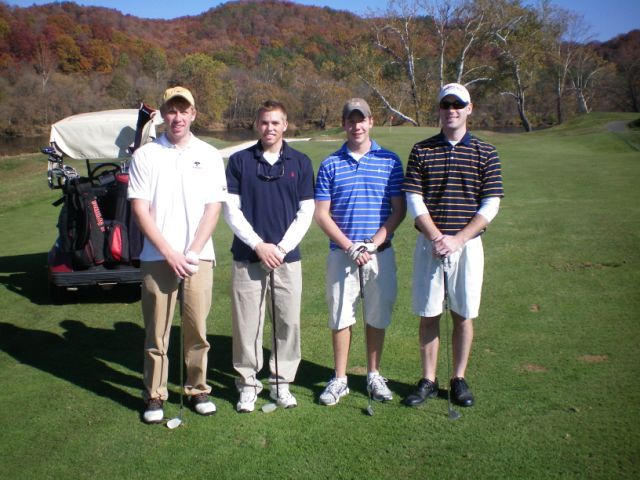 	8 a.m.		Registration 	8:50 a.m.	Line-up	9 a.m.	             Shotgun start	2 p.m.		Lunch and Awards presentationFormat:4-person Captains Choice tournamentEntry Fee: $75/person or $300/team (Includes green fees, cart, and food following the tournament)Prizes awarded to the top 3 teams, as well as closest to the pin on Par 3's, and longest driveAvailable for Purchase:Mulligans: $5 each; Limit 4 per teamRaffle Tickets: $3 each (goes toward the post-tournament raffle)"Red Tees": $5; Limit 2 per team***All checks can be made payable to "Sigma Chi Philanthropy" by mailing to the following address:Mark Wilkinson304 Virginia StreetBlacksburg, VA 24060Sponsorship OpportunitiesCompany Name: _______________________________________________________________________Type of Sponsor: _______________________________________________________________________E-Mail: _______________________________________________________________________________Payment Method:______________________________________________________________________Phone Number: _______________________________________________________________________*All sponsorships are tax deductable donations.  Checks for sponsorships can be made out to “Sigma Chi Philanthropy”.  Please send all sponsorship donations to Mark Wilkinson 304 Virginia Street, Blacksburg, VA 24060Team and Player Information:Name:	_____________________________________________________________________________Contact Information: _________________________________________________________________Payment Method: ____________________________________________________________________Dietary Restrictions: ___________________________________________________________________Name:	_____________________________________________________________________________Contact Information: _________________________________________________________________Payment Method: ____________________________________________________________________Dietary Restrictions: ___________________________________________________________________Name:	_____________________________________________________________________________Contact Information: _________________________________________________________________Payment Method: ____________________________________________________________________Dietary Restrictions: ___________________________________________________________________Name:	_____________________________________________________________________________Contact Information: _________________________________________________________________Payment Method: ____________________________________________________________________Dietary Restrictions: ___________________________________________________________________***All checks can be made payable to "Sigma Chi Philanthropy" by mailing to the following address:Mark Wilkinson, 304 Virginia Street, Blacksburg, VA 24060Questions?You can contact the tournament chairmen at any time with questions regarding sponsorships, entry fees, and donations	Mark Wilkinson – mwilk13@vt.edu – (484)905-1315	Mitchell Murray – mbm12@vt.edu – (804)690-8945	Daniel Hughes – dano227@vt.edu – (804)787-3722